ENDS: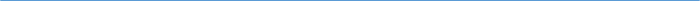 Barton Core Priorities/Strategic Plan Goals Drive Student Success1. Advance student entry, reentry, retention and completion strategies.2. Commit to excellence in teaching and learning.Cultivate Community Engagement3. Expand partnerships across the institution.4. Reinforce public recognition of Barton Community College.5. Foster a climate of inclusivity so students, employees, and communities are welcomed, supported, and valued for their contributions.Emphasize Institutional Effectiveness6. Develop, enhance, and align business processes.7. Manifest an environment that supports the mission of the college.Optimize Employee Experience8. Promote an environment that recognizes and supports employee engagement, innovation, collaboration, and growth.9. Develop, enhance, and align business human resource processes.AGENDA/MINUTESAGENDA/MINUTESTeam NamePrograms, Topics & Processes (PTP)Date5/12/2021Time8:30 – 10:00 amLocationZoom https://zoom.us/j/93590357481FacilitatorFacilitatorElaine SimmonsElaine SimmonsElaine SimmonsElaine SimmonsElaine SimmonsRecorderSarah RiegelSarah RiegelSarah RiegelSarah RiegelTeam membersTeam membersTeam membersTeam membersTeam membersTeam membersTeam membersTeam membersTeam membersPresent  XAbsent   OPresent  XAbsent   OPresent  XAbsent   OxWhitney AsherWhitney AsherxErin EggersxKathy KottasKathy KottasKathy KottasxxTodd MobrayoJanet BalkJanet BalkxMary FoleyxKaren KratzerKaren KratzerKaren KratzerxxJose PalaciosxKrystall BarnesKrystall BarnesxLindsay Holmes xAbby KujathAbby KujathAbby KujathxxMyrna PerkinsxMatt ConnellMatt ConnellxBrian HoweoKarly LittleKarly LittleKarly LittlexxSamantha StuederxTana CooperTana CooperxJudy JacobsxAngie MaddyAngie MaddyAngie MaddyooLaura StutzmanxLori CrowtherLori CrowtherxErika Jenkins-MossxClaudia MatherClaudia MatherClaudia MatherxxKurt TealxMary DoyleMary DoyleoStephanie JoinerxJeff MillsJeff MillsJeff MillsEx-Officio membersEx-Officio membersEx-Officio membersEx-Officio membersEx-Officio membersEx-Officio membersEx-Officio membersEx-Officio membersEx-Officio membersEx-Officio membersEx-Officio membersEx-Officio membersoNicole BergerNicole BergeroCarol MurphyoDee Ann SmithDee Ann SmithDee Ann SmithoSasha BingamanSasha BingamanxDenise SchreiberoBrandon SteinertBrandon SteinertBrandon SteinertTopics/NotesTopics/NotesTopics/NotesTopics/NotesTopics/NotesTopics/NotesTopics/NotesTopics/NotesTopics/NotesTopics/NotesReporterReporterCheck-Up Time!Check-Up Time!Check-Up Time!Check-Up Time!Check-Up Time!Check-Up Time!Check-Up Time!Check-Up Time!Check-Up Time!Check-Up Time!AllAllFollow-Up Items:Admit Hub Campaign Once the new website is available we will expand the bots location to more pagesRandy, Teressa and Erin doing campaigns to reach out to more students – targeting online, FR, FL studentsWill meet with rep tomorrowFall 2021 – Past Due Balances Paid Before Enrollment (All Students/All Delivery)Emailed bills to students for fall 2020Putting report together to send to advisors for students that are enrolled this spring that have balancesBusiness office sent this list to advisors April 6They are working with CARES Act funds to help pay for past dueWhen students come get their fall schedules, if they have a past due balance, we are having the talk with them of the consequence of being dropped from fall classesTransition to ArmyIgniteEDBarton should communicate the change from GoArmyEd to ArmyIgnitED Samantha and Abby will put something on the website, Erin will do some BOL messaging, Stephanie is updating the SAD shell – done Examine/update the process for admitting and updating incarcerated students – Done Workgroup Update – seems to be an isolated incident“The BASICS team met with FA, ES, and Advisement, determined that one batch of students was incorrect, the error was corrected and a review of our process was complete.  Minor adjustments were made to the process.  No further action is needed at this time.”Definition for the term “student” “In policy 1132, we actually refer to a definition of the word “student” in a footnote.  I am pretty sure this came “with” the policy/procedure from ATIXA.  However, it’s pretty broad. Might we consider an abbreviated definition…? See below – For the purpose of this policy, Barton defines “student” as any individual who has accepted an offer of admission, or who is registered or enrolled for credit or non-credit bearing coursework, and who maintains an ongoing relationship with Barton.Even this can lend itself to a broad scope – considering how far in advance of “attendance” students may be enrolled. FERPA: once an enrollment exists they are considered a student On our website under graduation requirements: Students who remain continuously enrolled from time of entry to application for graduation will be held to the catalog requirements in effect when they declare their program of study. “Continuous enrollment” refers to annual Fall and Spring semester enrollment (or equivalent) in a minimum of at least one credit bearing course per semester.   Should a student’s enrollment be interrupted, they will be held to the guidelines and requirements of the catalog of record at the time of program re-entry.IPEDS definition of student counts: The number of individuals for whom instruction is provided in an educational program under the jurisdiction of a school or educational institution.Academic Integrity Syllabus StatementAcademic Integrity is scholarship based on honesty, trust, respect, responsibility, fairness, and courage. Barton Community College pledges to uphold these core values of integrity in all aspects of teaching and learning. Students are the authors of submitted work and shall give credit to outside sources and other’s work or ideas. In everything attempted by students, faculty, staff, and all other stakeholders of Barton Community College, the following pledge applies: On my honor as a Cougar, I am acting with integrity in academics. I am acting per personal and institutional values and refraining from any form of academic dishonesty, and I will not tolerate the academic dishonesty of others. Acts of academic dishonesty, intended or unintended are subject to Procedure 2502 Academic Integrity and may result in the grade of XF. Barton defines an XF grade as failure as a result of a violation of Academic Integrity.Statement going to LICC May 12thStatement Distribution:  Course Syllabus, Enrollment Form, Enrollment Self-Serve, Portal, Student Handbook (Angie), Tests, Admission LetterDashboard Concerns – shared information Follow-Up Items:Admit Hub Campaign Once the new website is available we will expand the bots location to more pagesRandy, Teressa and Erin doing campaigns to reach out to more students – targeting online, FR, FL studentsWill meet with rep tomorrowFall 2021 – Past Due Balances Paid Before Enrollment (All Students/All Delivery)Emailed bills to students for fall 2020Putting report together to send to advisors for students that are enrolled this spring that have balancesBusiness office sent this list to advisors April 6They are working with CARES Act funds to help pay for past dueWhen students come get their fall schedules, if they have a past due balance, we are having the talk with them of the consequence of being dropped from fall classesTransition to ArmyIgniteEDBarton should communicate the change from GoArmyEd to ArmyIgnitED Samantha and Abby will put something on the website, Erin will do some BOL messaging, Stephanie is updating the SAD shell – done Examine/update the process for admitting and updating incarcerated students – Done Workgroup Update – seems to be an isolated incident“The BASICS team met with FA, ES, and Advisement, determined that one batch of students was incorrect, the error was corrected and a review of our process was complete.  Minor adjustments were made to the process.  No further action is needed at this time.”Definition for the term “student” “In policy 1132, we actually refer to a definition of the word “student” in a footnote.  I am pretty sure this came “with” the policy/procedure from ATIXA.  However, it’s pretty broad. Might we consider an abbreviated definition…? See below – For the purpose of this policy, Barton defines “student” as any individual who has accepted an offer of admission, or who is registered or enrolled for credit or non-credit bearing coursework, and who maintains an ongoing relationship with Barton.Even this can lend itself to a broad scope – considering how far in advance of “attendance” students may be enrolled. FERPA: once an enrollment exists they are considered a student On our website under graduation requirements: Students who remain continuously enrolled from time of entry to application for graduation will be held to the catalog requirements in effect when they declare their program of study. “Continuous enrollment” refers to annual Fall and Spring semester enrollment (or equivalent) in a minimum of at least one credit bearing course per semester.   Should a student’s enrollment be interrupted, they will be held to the guidelines and requirements of the catalog of record at the time of program re-entry.IPEDS definition of student counts: The number of individuals for whom instruction is provided in an educational program under the jurisdiction of a school or educational institution.Academic Integrity Syllabus StatementAcademic Integrity is scholarship based on honesty, trust, respect, responsibility, fairness, and courage. Barton Community College pledges to uphold these core values of integrity in all aspects of teaching and learning. Students are the authors of submitted work and shall give credit to outside sources and other’s work or ideas. In everything attempted by students, faculty, staff, and all other stakeholders of Barton Community College, the following pledge applies: On my honor as a Cougar, I am acting with integrity in academics. I am acting per personal and institutional values and refraining from any form of academic dishonesty, and I will not tolerate the academic dishonesty of others. Acts of academic dishonesty, intended or unintended are subject to Procedure 2502 Academic Integrity and may result in the grade of XF. Barton defines an XF grade as failure as a result of a violation of Academic Integrity.Statement going to LICC May 12thStatement Distribution:  Course Syllabus, Enrollment Form, Enrollment Self-Serve, Portal, Student Handbook (Angie), Tests, Admission LetterDashboard Concerns – shared information Follow-Up Items:Admit Hub Campaign Once the new website is available we will expand the bots location to more pagesRandy, Teressa and Erin doing campaigns to reach out to more students – targeting online, FR, FL studentsWill meet with rep tomorrowFall 2021 – Past Due Balances Paid Before Enrollment (All Students/All Delivery)Emailed bills to students for fall 2020Putting report together to send to advisors for students that are enrolled this spring that have balancesBusiness office sent this list to advisors April 6They are working with CARES Act funds to help pay for past dueWhen students come get their fall schedules, if they have a past due balance, we are having the talk with them of the consequence of being dropped from fall classesTransition to ArmyIgniteEDBarton should communicate the change from GoArmyEd to ArmyIgnitED Samantha and Abby will put something on the website, Erin will do some BOL messaging, Stephanie is updating the SAD shell – done Examine/update the process for admitting and updating incarcerated students – Done Workgroup Update – seems to be an isolated incident“The BASICS team met with FA, ES, and Advisement, determined that one batch of students was incorrect, the error was corrected and a review of our process was complete.  Minor adjustments were made to the process.  No further action is needed at this time.”Definition for the term “student” “In policy 1132, we actually refer to a definition of the word “student” in a footnote.  I am pretty sure this came “with” the policy/procedure from ATIXA.  However, it’s pretty broad. Might we consider an abbreviated definition…? See below – For the purpose of this policy, Barton defines “student” as any individual who has accepted an offer of admission, or who is registered or enrolled for credit or non-credit bearing coursework, and who maintains an ongoing relationship with Barton.Even this can lend itself to a broad scope – considering how far in advance of “attendance” students may be enrolled. FERPA: once an enrollment exists they are considered a student On our website under graduation requirements: Students who remain continuously enrolled from time of entry to application for graduation will be held to the catalog requirements in effect when they declare their program of study. “Continuous enrollment” refers to annual Fall and Spring semester enrollment (or equivalent) in a minimum of at least one credit bearing course per semester.   Should a student’s enrollment be interrupted, they will be held to the guidelines and requirements of the catalog of record at the time of program re-entry.IPEDS definition of student counts: The number of individuals for whom instruction is provided in an educational program under the jurisdiction of a school or educational institution.Academic Integrity Syllabus StatementAcademic Integrity is scholarship based on honesty, trust, respect, responsibility, fairness, and courage. Barton Community College pledges to uphold these core values of integrity in all aspects of teaching and learning. Students are the authors of submitted work and shall give credit to outside sources and other’s work or ideas. In everything attempted by students, faculty, staff, and all other stakeholders of Barton Community College, the following pledge applies: On my honor as a Cougar, I am acting with integrity in academics. I am acting per personal and institutional values and refraining from any form of academic dishonesty, and I will not tolerate the academic dishonesty of others. Acts of academic dishonesty, intended or unintended are subject to Procedure 2502 Academic Integrity and may result in the grade of XF. Barton defines an XF grade as failure as a result of a violation of Academic Integrity.Statement going to LICC May 12thStatement Distribution:  Course Syllabus, Enrollment Form, Enrollment Self-Serve, Portal, Student Handbook (Angie), Tests, Admission LetterDashboard Concerns – shared information Follow-Up Items:Admit Hub Campaign Once the new website is available we will expand the bots location to more pagesRandy, Teressa and Erin doing campaigns to reach out to more students – targeting online, FR, FL studentsWill meet with rep tomorrowFall 2021 – Past Due Balances Paid Before Enrollment (All Students/All Delivery)Emailed bills to students for fall 2020Putting report together to send to advisors for students that are enrolled this spring that have balancesBusiness office sent this list to advisors April 6They are working with CARES Act funds to help pay for past dueWhen students come get their fall schedules, if they have a past due balance, we are having the talk with them of the consequence of being dropped from fall classesTransition to ArmyIgniteEDBarton should communicate the change from GoArmyEd to ArmyIgnitED Samantha and Abby will put something on the website, Erin will do some BOL messaging, Stephanie is updating the SAD shell – done Examine/update the process for admitting and updating incarcerated students – Done Workgroup Update – seems to be an isolated incident“The BASICS team met with FA, ES, and Advisement, determined that one batch of students was incorrect, the error was corrected and a review of our process was complete.  Minor adjustments were made to the process.  No further action is needed at this time.”Definition for the term “student” “In policy 1132, we actually refer to a definition of the word “student” in a footnote.  I am pretty sure this came “with” the policy/procedure from ATIXA.  However, it’s pretty broad. Might we consider an abbreviated definition…? See below – For the purpose of this policy, Barton defines “student” as any individual who has accepted an offer of admission, or who is registered or enrolled for credit or non-credit bearing coursework, and who maintains an ongoing relationship with Barton.Even this can lend itself to a broad scope – considering how far in advance of “attendance” students may be enrolled. FERPA: once an enrollment exists they are considered a student On our website under graduation requirements: Students who remain continuously enrolled from time of entry to application for graduation will be held to the catalog requirements in effect when they declare their program of study. “Continuous enrollment” refers to annual Fall and Spring semester enrollment (or equivalent) in a minimum of at least one credit bearing course per semester.   Should a student’s enrollment be interrupted, they will be held to the guidelines and requirements of the catalog of record at the time of program re-entry.IPEDS definition of student counts: The number of individuals for whom instruction is provided in an educational program under the jurisdiction of a school or educational institution.Academic Integrity Syllabus StatementAcademic Integrity is scholarship based on honesty, trust, respect, responsibility, fairness, and courage. Barton Community College pledges to uphold these core values of integrity in all aspects of teaching and learning. Students are the authors of submitted work and shall give credit to outside sources and other’s work or ideas. In everything attempted by students, faculty, staff, and all other stakeholders of Barton Community College, the following pledge applies: On my honor as a Cougar, I am acting with integrity in academics. I am acting per personal and institutional values and refraining from any form of academic dishonesty, and I will not tolerate the academic dishonesty of others. Acts of academic dishonesty, intended or unintended are subject to Procedure 2502 Academic Integrity and may result in the grade of XF. Barton defines an XF grade as failure as a result of a violation of Academic Integrity.Statement going to LICC May 12thStatement Distribution:  Course Syllabus, Enrollment Form, Enrollment Self-Serve, Portal, Student Handbook (Angie), Tests, Admission LetterDashboard Concerns – shared information Follow-Up Items:Admit Hub Campaign Once the new website is available we will expand the bots location to more pagesRandy, Teressa and Erin doing campaigns to reach out to more students – targeting online, FR, FL studentsWill meet with rep tomorrowFall 2021 – Past Due Balances Paid Before Enrollment (All Students/All Delivery)Emailed bills to students for fall 2020Putting report together to send to advisors for students that are enrolled this spring that have balancesBusiness office sent this list to advisors April 6They are working with CARES Act funds to help pay for past dueWhen students come get their fall schedules, if they have a past due balance, we are having the talk with them of the consequence of being dropped from fall classesTransition to ArmyIgniteEDBarton should communicate the change from GoArmyEd to ArmyIgnitED Samantha and Abby will put something on the website, Erin will do some BOL messaging, Stephanie is updating the SAD shell – done Examine/update the process for admitting and updating incarcerated students – Done Workgroup Update – seems to be an isolated incident“The BASICS team met with FA, ES, and Advisement, determined that one batch of students was incorrect, the error was corrected and a review of our process was complete.  Minor adjustments were made to the process.  No further action is needed at this time.”Definition for the term “student” “In policy 1132, we actually refer to a definition of the word “student” in a footnote.  I am pretty sure this came “with” the policy/procedure from ATIXA.  However, it’s pretty broad. Might we consider an abbreviated definition…? See below – For the purpose of this policy, Barton defines “student” as any individual who has accepted an offer of admission, or who is registered or enrolled for credit or non-credit bearing coursework, and who maintains an ongoing relationship with Barton.Even this can lend itself to a broad scope – considering how far in advance of “attendance” students may be enrolled. FERPA: once an enrollment exists they are considered a student On our website under graduation requirements: Students who remain continuously enrolled from time of entry to application for graduation will be held to the catalog requirements in effect when they declare their program of study. “Continuous enrollment” refers to annual Fall and Spring semester enrollment (or equivalent) in a minimum of at least one credit bearing course per semester.   Should a student’s enrollment be interrupted, they will be held to the guidelines and requirements of the catalog of record at the time of program re-entry.IPEDS definition of student counts: The number of individuals for whom instruction is provided in an educational program under the jurisdiction of a school or educational institution.Academic Integrity Syllabus StatementAcademic Integrity is scholarship based on honesty, trust, respect, responsibility, fairness, and courage. Barton Community College pledges to uphold these core values of integrity in all aspects of teaching and learning. Students are the authors of submitted work and shall give credit to outside sources and other’s work or ideas. In everything attempted by students, faculty, staff, and all other stakeholders of Barton Community College, the following pledge applies: On my honor as a Cougar, I am acting with integrity in academics. I am acting per personal and institutional values and refraining from any form of academic dishonesty, and I will not tolerate the academic dishonesty of others. Acts of academic dishonesty, intended or unintended are subject to Procedure 2502 Academic Integrity and may result in the grade of XF. Barton defines an XF grade as failure as a result of a violation of Academic Integrity.Statement going to LICC May 12thStatement Distribution:  Course Syllabus, Enrollment Form, Enrollment Self-Serve, Portal, Student Handbook (Angie), Tests, Admission LetterDashboard Concerns – shared information Follow-Up Items:Admit Hub Campaign Once the new website is available we will expand the bots location to more pagesRandy, Teressa and Erin doing campaigns to reach out to more students – targeting online, FR, FL studentsWill meet with rep tomorrowFall 2021 – Past Due Balances Paid Before Enrollment (All Students/All Delivery)Emailed bills to students for fall 2020Putting report together to send to advisors for students that are enrolled this spring that have balancesBusiness office sent this list to advisors April 6They are working with CARES Act funds to help pay for past dueWhen students come get their fall schedules, if they have a past due balance, we are having the talk with them of the consequence of being dropped from fall classesTransition to ArmyIgniteEDBarton should communicate the change from GoArmyEd to ArmyIgnitED Samantha and Abby will put something on the website, Erin will do some BOL messaging, Stephanie is updating the SAD shell – done Examine/update the process for admitting and updating incarcerated students – Done Workgroup Update – seems to be an isolated incident“The BASICS team met with FA, ES, and Advisement, determined that one batch of students was incorrect, the error was corrected and a review of our process was complete.  Minor adjustments were made to the process.  No further action is needed at this time.”Definition for the term “student” “In policy 1132, we actually refer to a definition of the word “student” in a footnote.  I am pretty sure this came “with” the policy/procedure from ATIXA.  However, it’s pretty broad. Might we consider an abbreviated definition…? See below – For the purpose of this policy, Barton defines “student” as any individual who has accepted an offer of admission, or who is registered or enrolled for credit or non-credit bearing coursework, and who maintains an ongoing relationship with Barton.Even this can lend itself to a broad scope – considering how far in advance of “attendance” students may be enrolled. FERPA: once an enrollment exists they are considered a student On our website under graduation requirements: Students who remain continuously enrolled from time of entry to application for graduation will be held to the catalog requirements in effect when they declare their program of study. “Continuous enrollment” refers to annual Fall and Spring semester enrollment (or equivalent) in a minimum of at least one credit bearing course per semester.   Should a student’s enrollment be interrupted, they will be held to the guidelines and requirements of the catalog of record at the time of program re-entry.IPEDS definition of student counts: The number of individuals for whom instruction is provided in an educational program under the jurisdiction of a school or educational institution.Academic Integrity Syllabus StatementAcademic Integrity is scholarship based on honesty, trust, respect, responsibility, fairness, and courage. Barton Community College pledges to uphold these core values of integrity in all aspects of teaching and learning. Students are the authors of submitted work and shall give credit to outside sources and other’s work or ideas. In everything attempted by students, faculty, staff, and all other stakeholders of Barton Community College, the following pledge applies: On my honor as a Cougar, I am acting with integrity in academics. I am acting per personal and institutional values and refraining from any form of academic dishonesty, and I will not tolerate the academic dishonesty of others. Acts of academic dishonesty, intended or unintended are subject to Procedure 2502 Academic Integrity and may result in the grade of XF. Barton defines an XF grade as failure as a result of a violation of Academic Integrity.Statement going to LICC May 12thStatement Distribution:  Course Syllabus, Enrollment Form, Enrollment Self-Serve, Portal, Student Handbook (Angie), Tests, Admission LetterDashboard Concerns – shared information Follow-Up Items:Admit Hub Campaign Once the new website is available we will expand the bots location to more pagesRandy, Teressa and Erin doing campaigns to reach out to more students – targeting online, FR, FL studentsWill meet with rep tomorrowFall 2021 – Past Due Balances Paid Before Enrollment (All Students/All Delivery)Emailed bills to students for fall 2020Putting report together to send to advisors for students that are enrolled this spring that have balancesBusiness office sent this list to advisors April 6They are working with CARES Act funds to help pay for past dueWhen students come get their fall schedules, if they have a past due balance, we are having the talk with them of the consequence of being dropped from fall classesTransition to ArmyIgniteEDBarton should communicate the change from GoArmyEd to ArmyIgnitED Samantha and Abby will put something on the website, Erin will do some BOL messaging, Stephanie is updating the SAD shell – done Examine/update the process for admitting and updating incarcerated students – Done Workgroup Update – seems to be an isolated incident“The BASICS team met with FA, ES, and Advisement, determined that one batch of students was incorrect, the error was corrected and a review of our process was complete.  Minor adjustments were made to the process.  No further action is needed at this time.”Definition for the term “student” “In policy 1132, we actually refer to a definition of the word “student” in a footnote.  I am pretty sure this came “with” the policy/procedure from ATIXA.  However, it’s pretty broad. Might we consider an abbreviated definition…? See below – For the purpose of this policy, Barton defines “student” as any individual who has accepted an offer of admission, or who is registered or enrolled for credit or non-credit bearing coursework, and who maintains an ongoing relationship with Barton.Even this can lend itself to a broad scope – considering how far in advance of “attendance” students may be enrolled. FERPA: once an enrollment exists they are considered a student On our website under graduation requirements: Students who remain continuously enrolled from time of entry to application for graduation will be held to the catalog requirements in effect when they declare their program of study. “Continuous enrollment” refers to annual Fall and Spring semester enrollment (or equivalent) in a minimum of at least one credit bearing course per semester.   Should a student’s enrollment be interrupted, they will be held to the guidelines and requirements of the catalog of record at the time of program re-entry.IPEDS definition of student counts: The number of individuals for whom instruction is provided in an educational program under the jurisdiction of a school or educational institution.Academic Integrity Syllabus StatementAcademic Integrity is scholarship based on honesty, trust, respect, responsibility, fairness, and courage. Barton Community College pledges to uphold these core values of integrity in all aspects of teaching and learning. Students are the authors of submitted work and shall give credit to outside sources and other’s work or ideas. In everything attempted by students, faculty, staff, and all other stakeholders of Barton Community College, the following pledge applies: On my honor as a Cougar, I am acting with integrity in academics. I am acting per personal and institutional values and refraining from any form of academic dishonesty, and I will not tolerate the academic dishonesty of others. Acts of academic dishonesty, intended or unintended are subject to Procedure 2502 Academic Integrity and may result in the grade of XF. Barton defines an XF grade as failure as a result of a violation of Academic Integrity.Statement going to LICC May 12thStatement Distribution:  Course Syllabus, Enrollment Form, Enrollment Self-Serve, Portal, Student Handbook (Angie), Tests, Admission LetterDashboard Concerns – shared information Follow-Up Items:Admit Hub Campaign Once the new website is available we will expand the bots location to more pagesRandy, Teressa and Erin doing campaigns to reach out to more students – targeting online, FR, FL studentsWill meet with rep tomorrowFall 2021 – Past Due Balances Paid Before Enrollment (All Students/All Delivery)Emailed bills to students for fall 2020Putting report together to send to advisors for students that are enrolled this spring that have balancesBusiness office sent this list to advisors April 6They are working with CARES Act funds to help pay for past dueWhen students come get their fall schedules, if they have a past due balance, we are having the talk with them of the consequence of being dropped from fall classesTransition to ArmyIgniteEDBarton should communicate the change from GoArmyEd to ArmyIgnitED Samantha and Abby will put something on the website, Erin will do some BOL messaging, Stephanie is updating the SAD shell – done Examine/update the process for admitting and updating incarcerated students – Done Workgroup Update – seems to be an isolated incident“The BASICS team met with FA, ES, and Advisement, determined that one batch of students was incorrect, the error was corrected and a review of our process was complete.  Minor adjustments were made to the process.  No further action is needed at this time.”Definition for the term “student” “In policy 1132, we actually refer to a definition of the word “student” in a footnote.  I am pretty sure this came “with” the policy/procedure from ATIXA.  However, it’s pretty broad. Might we consider an abbreviated definition…? See below – For the purpose of this policy, Barton defines “student” as any individual who has accepted an offer of admission, or who is registered or enrolled for credit or non-credit bearing coursework, and who maintains an ongoing relationship with Barton.Even this can lend itself to a broad scope – considering how far in advance of “attendance” students may be enrolled. FERPA: once an enrollment exists they are considered a student On our website under graduation requirements: Students who remain continuously enrolled from time of entry to application for graduation will be held to the catalog requirements in effect when they declare their program of study. “Continuous enrollment” refers to annual Fall and Spring semester enrollment (or equivalent) in a minimum of at least one credit bearing course per semester.   Should a student’s enrollment be interrupted, they will be held to the guidelines and requirements of the catalog of record at the time of program re-entry.IPEDS definition of student counts: The number of individuals for whom instruction is provided in an educational program under the jurisdiction of a school or educational institution.Academic Integrity Syllabus StatementAcademic Integrity is scholarship based on honesty, trust, respect, responsibility, fairness, and courage. Barton Community College pledges to uphold these core values of integrity in all aspects of teaching and learning. Students are the authors of submitted work and shall give credit to outside sources and other’s work or ideas. In everything attempted by students, faculty, staff, and all other stakeholders of Barton Community College, the following pledge applies: On my honor as a Cougar, I am acting with integrity in academics. I am acting per personal and institutional values and refraining from any form of academic dishonesty, and I will not tolerate the academic dishonesty of others. Acts of academic dishonesty, intended or unintended are subject to Procedure 2502 Academic Integrity and may result in the grade of XF. Barton defines an XF grade as failure as a result of a violation of Academic Integrity.Statement going to LICC May 12thStatement Distribution:  Course Syllabus, Enrollment Form, Enrollment Self-Serve, Portal, Student Handbook (Angie), Tests, Admission LetterDashboard Concerns – shared information Follow-Up Items:Admit Hub Campaign Once the new website is available we will expand the bots location to more pagesRandy, Teressa and Erin doing campaigns to reach out to more students – targeting online, FR, FL studentsWill meet with rep tomorrowFall 2021 – Past Due Balances Paid Before Enrollment (All Students/All Delivery)Emailed bills to students for fall 2020Putting report together to send to advisors for students that are enrolled this spring that have balancesBusiness office sent this list to advisors April 6They are working with CARES Act funds to help pay for past dueWhen students come get their fall schedules, if they have a past due balance, we are having the talk with them of the consequence of being dropped from fall classesTransition to ArmyIgniteEDBarton should communicate the change from GoArmyEd to ArmyIgnitED Samantha and Abby will put something on the website, Erin will do some BOL messaging, Stephanie is updating the SAD shell – done Examine/update the process for admitting and updating incarcerated students – Done Workgroup Update – seems to be an isolated incident“The BASICS team met with FA, ES, and Advisement, determined that one batch of students was incorrect, the error was corrected and a review of our process was complete.  Minor adjustments were made to the process.  No further action is needed at this time.”Definition for the term “student” “In policy 1132, we actually refer to a definition of the word “student” in a footnote.  I am pretty sure this came “with” the policy/procedure from ATIXA.  However, it’s pretty broad. Might we consider an abbreviated definition…? See below – For the purpose of this policy, Barton defines “student” as any individual who has accepted an offer of admission, or who is registered or enrolled for credit or non-credit bearing coursework, and who maintains an ongoing relationship with Barton.Even this can lend itself to a broad scope – considering how far in advance of “attendance” students may be enrolled. FERPA: once an enrollment exists they are considered a student On our website under graduation requirements: Students who remain continuously enrolled from time of entry to application for graduation will be held to the catalog requirements in effect when they declare their program of study. “Continuous enrollment” refers to annual Fall and Spring semester enrollment (or equivalent) in a minimum of at least one credit bearing course per semester.   Should a student’s enrollment be interrupted, they will be held to the guidelines and requirements of the catalog of record at the time of program re-entry.IPEDS definition of student counts: The number of individuals for whom instruction is provided in an educational program under the jurisdiction of a school or educational institution.Academic Integrity Syllabus StatementAcademic Integrity is scholarship based on honesty, trust, respect, responsibility, fairness, and courage. Barton Community College pledges to uphold these core values of integrity in all aspects of teaching and learning. Students are the authors of submitted work and shall give credit to outside sources and other’s work or ideas. In everything attempted by students, faculty, staff, and all other stakeholders of Barton Community College, the following pledge applies: On my honor as a Cougar, I am acting with integrity in academics. I am acting per personal and institutional values and refraining from any form of academic dishonesty, and I will not tolerate the academic dishonesty of others. Acts of academic dishonesty, intended or unintended are subject to Procedure 2502 Academic Integrity and may result in the grade of XF. Barton defines an XF grade as failure as a result of a violation of Academic Integrity.Statement going to LICC May 12thStatement Distribution:  Course Syllabus, Enrollment Form, Enrollment Self-Serve, Portal, Student Handbook (Angie), Tests, Admission LetterDashboard Concerns – shared information Follow-Up Items:Admit Hub Campaign Once the new website is available we will expand the bots location to more pagesRandy, Teressa and Erin doing campaigns to reach out to more students – targeting online, FR, FL studentsWill meet with rep tomorrowFall 2021 – Past Due Balances Paid Before Enrollment (All Students/All Delivery)Emailed bills to students for fall 2020Putting report together to send to advisors for students that are enrolled this spring that have balancesBusiness office sent this list to advisors April 6They are working with CARES Act funds to help pay for past dueWhen students come get their fall schedules, if they have a past due balance, we are having the talk with them of the consequence of being dropped from fall classesTransition to ArmyIgniteEDBarton should communicate the change from GoArmyEd to ArmyIgnitED Samantha and Abby will put something on the website, Erin will do some BOL messaging, Stephanie is updating the SAD shell – done Examine/update the process for admitting and updating incarcerated students – Done Workgroup Update – seems to be an isolated incident“The BASICS team met with FA, ES, and Advisement, determined that one batch of students was incorrect, the error was corrected and a review of our process was complete.  Minor adjustments were made to the process.  No further action is needed at this time.”Definition for the term “student” “In policy 1132, we actually refer to a definition of the word “student” in a footnote.  I am pretty sure this came “with” the policy/procedure from ATIXA.  However, it’s pretty broad. Might we consider an abbreviated definition…? See below – For the purpose of this policy, Barton defines “student” as any individual who has accepted an offer of admission, or who is registered or enrolled for credit or non-credit bearing coursework, and who maintains an ongoing relationship with Barton.Even this can lend itself to a broad scope – considering how far in advance of “attendance” students may be enrolled. FERPA: once an enrollment exists they are considered a student On our website under graduation requirements: Students who remain continuously enrolled from time of entry to application for graduation will be held to the catalog requirements in effect when they declare their program of study. “Continuous enrollment” refers to annual Fall and Spring semester enrollment (or equivalent) in a minimum of at least one credit bearing course per semester.   Should a student’s enrollment be interrupted, they will be held to the guidelines and requirements of the catalog of record at the time of program re-entry.IPEDS definition of student counts: The number of individuals for whom instruction is provided in an educational program under the jurisdiction of a school or educational institution.Academic Integrity Syllabus StatementAcademic Integrity is scholarship based on honesty, trust, respect, responsibility, fairness, and courage. Barton Community College pledges to uphold these core values of integrity in all aspects of teaching and learning. Students are the authors of submitted work and shall give credit to outside sources and other’s work or ideas. In everything attempted by students, faculty, staff, and all other stakeholders of Barton Community College, the following pledge applies: On my honor as a Cougar, I am acting with integrity in academics. I am acting per personal and institutional values and refraining from any form of academic dishonesty, and I will not tolerate the academic dishonesty of others. Acts of academic dishonesty, intended or unintended are subject to Procedure 2502 Academic Integrity and may result in the grade of XF. Barton defines an XF grade as failure as a result of a violation of Academic Integrity.Statement going to LICC May 12thStatement Distribution:  Course Syllabus, Enrollment Form, Enrollment Self-Serve, Portal, Student Handbook (Angie), Tests, Admission LetterDashboard Concerns – shared information ErinLauraAbbyMatt/Mary/LoriAngie, Lori, Stephanie, Todd, Karly & TanaAcademic Integrity Council MembersElaineErinLauraAbbyMatt/Mary/LoriAngie, Lori, Stephanie, Todd, Karly & TanaAcademic Integrity Council MembersElaineJoin the BAND (Board for Achieving Normalized Data)Group that will make sure everyone is on the same page with inputting data into BannerRepresentatives for each area of Banner Meet quarterly or bi-monthly, probably start this summer Join the BAND (Board for Achieving Normalized Data)Group that will make sure everyone is on the same page with inputting data into BannerRepresentatives for each area of Banner Meet quarterly or bi-monthly, probably start this summer Join the BAND (Board for Achieving Normalized Data)Group that will make sure everyone is on the same page with inputting data into BannerRepresentatives for each area of Banner Meet quarterly or bi-monthly, probably start this summer Join the BAND (Board for Achieving Normalized Data)Group that will make sure everyone is on the same page with inputting data into BannerRepresentatives for each area of Banner Meet quarterly or bi-monthly, probably start this summer Join the BAND (Board for Achieving Normalized Data)Group that will make sure everyone is on the same page with inputting data into BannerRepresentatives for each area of Banner Meet quarterly or bi-monthly, probably start this summer Join the BAND (Board for Achieving Normalized Data)Group that will make sure everyone is on the same page with inputting data into BannerRepresentatives for each area of Banner Meet quarterly or bi-monthly, probably start this summer Join the BAND (Board for Achieving Normalized Data)Group that will make sure everyone is on the same page with inputting data into BannerRepresentatives for each area of Banner Meet quarterly or bi-monthly, probably start this summer Join the BAND (Board for Achieving Normalized Data)Group that will make sure everyone is on the same page with inputting data into BannerRepresentatives for each area of Banner Meet quarterly or bi-monthly, probably start this summer Join the BAND (Board for Achieving Normalized Data)Group that will make sure everyone is on the same page with inputting data into BannerRepresentatives for each area of Banner Meet quarterly or bi-monthly, probably start this summer Join the BAND (Board for Achieving Normalized Data)Group that will make sure everyone is on the same page with inputting data into BannerRepresentatives for each area of Banner Meet quarterly or bi-monthly, probably start this summer ToddToddStudent Information in BannerOngoing issue with student personal information (address and email) being outdatedCan Banner or other products prompt students to verify/update personal information on a semester basisStudent Information in BannerOngoing issue with student personal information (address and email) being outdatedCan Banner or other products prompt students to verify/update personal information on a semester basisStudent Information in BannerOngoing issue with student personal information (address and email) being outdatedCan Banner or other products prompt students to verify/update personal information on a semester basisStudent Information in BannerOngoing issue with student personal information (address and email) being outdatedCan Banner or other products prompt students to verify/update personal information on a semester basisStudent Information in BannerOngoing issue with student personal information (address and email) being outdatedCan Banner or other products prompt students to verify/update personal information on a semester basisStudent Information in BannerOngoing issue with student personal information (address and email) being outdatedCan Banner or other products prompt students to verify/update personal information on a semester basisStudent Information in BannerOngoing issue with student personal information (address and email) being outdatedCan Banner or other products prompt students to verify/update personal information on a semester basisStudent Information in BannerOngoing issue with student personal information (address and email) being outdatedCan Banner or other products prompt students to verify/update personal information on a semester basisStudent Information in BannerOngoing issue with student personal information (address and email) being outdatedCan Banner or other products prompt students to verify/update personal information on a semester basisStudent Information in BannerOngoing issue with student personal information (address and email) being outdatedCan Banner or other products prompt students to verify/update personal information on a semester basisLauraLauraAssociate in General Studies CIP Code DiscrepancyKBOR: 24.0101 – per KBOR this is the code we need to use Banner/HLC: 24.0102 – Myrna will change it with HLC and Lori will change it in Banner Associate in General Studies CIP Code DiscrepancyKBOR: 24.0101 – per KBOR this is the code we need to use Banner/HLC: 24.0102 – Myrna will change it with HLC and Lori will change it in Banner Associate in General Studies CIP Code DiscrepancyKBOR: 24.0101 – per KBOR this is the code we need to use Banner/HLC: 24.0102 – Myrna will change it with HLC and Lori will change it in Banner Associate in General Studies CIP Code DiscrepancyKBOR: 24.0101 – per KBOR this is the code we need to use Banner/HLC: 24.0102 – Myrna will change it with HLC and Lori will change it in Banner Associate in General Studies CIP Code DiscrepancyKBOR: 24.0101 – per KBOR this is the code we need to use Banner/HLC: 24.0102 – Myrna will change it with HLC and Lori will change it in Banner Associate in General Studies CIP Code DiscrepancyKBOR: 24.0101 – per KBOR this is the code we need to use Banner/HLC: 24.0102 – Myrna will change it with HLC and Lori will change it in Banner Associate in General Studies CIP Code DiscrepancyKBOR: 24.0101 – per KBOR this is the code we need to use Banner/HLC: 24.0102 – Myrna will change it with HLC and Lori will change it in Banner Associate in General Studies CIP Code DiscrepancyKBOR: 24.0101 – per KBOR this is the code we need to use Banner/HLC: 24.0102 – Myrna will change it with HLC and Lori will change it in Banner Associate in General Studies CIP Code DiscrepancyKBOR: 24.0101 – per KBOR this is the code we need to use Banner/HLC: 24.0102 – Myrna will change it with HLC and Lori will change it in Banner Associate in General Studies CIP Code DiscrepancyKBOR: 24.0101 – per KBOR this is the code we need to use Banner/HLC: 24.0102 – Myrna will change it with HLC and Lori will change it in Banner MyrnaMyrna2021-2022 Curriculum Guide ReviewReview process to start Fall 2021August 1-September 30 – Teams review guidesOctober 1 – Guides due to Sarah/DeniseOctober 1-31 – Sarah/Denise review guidesNovember 1 – Guides sent to LoriNovember 1 to January 31 – Lori updates Degree WorksFebruary 1-14 - Sarah/Denise will resave guides on the T: driveFebruary 15-28 – Samantha complete web updates and ADA complianceFebruary 1 to April 1 – Advisor training (Karen) March 1 – Guides posted on the web – effective for Fall 20222021-2022 Curriculum Guide ReviewReview process to start Fall 2021August 1-September 30 – Teams review guidesOctober 1 – Guides due to Sarah/DeniseOctober 1-31 – Sarah/Denise review guidesNovember 1 – Guides sent to LoriNovember 1 to January 31 – Lori updates Degree WorksFebruary 1-14 - Sarah/Denise will resave guides on the T: driveFebruary 15-28 – Samantha complete web updates and ADA complianceFebruary 1 to April 1 – Advisor training (Karen) March 1 – Guides posted on the web – effective for Fall 20222021-2022 Curriculum Guide ReviewReview process to start Fall 2021August 1-September 30 – Teams review guidesOctober 1 – Guides due to Sarah/DeniseOctober 1-31 – Sarah/Denise review guidesNovember 1 – Guides sent to LoriNovember 1 to January 31 – Lori updates Degree WorksFebruary 1-14 - Sarah/Denise will resave guides on the T: driveFebruary 15-28 – Samantha complete web updates and ADA complianceFebruary 1 to April 1 – Advisor training (Karen) March 1 – Guides posted on the web – effective for Fall 20222021-2022 Curriculum Guide ReviewReview process to start Fall 2021August 1-September 30 – Teams review guidesOctober 1 – Guides due to Sarah/DeniseOctober 1-31 – Sarah/Denise review guidesNovember 1 – Guides sent to LoriNovember 1 to January 31 – Lori updates Degree WorksFebruary 1-14 - Sarah/Denise will resave guides on the T: driveFebruary 15-28 – Samantha complete web updates and ADA complianceFebruary 1 to April 1 – Advisor training (Karen) March 1 – Guides posted on the web – effective for Fall 20222021-2022 Curriculum Guide ReviewReview process to start Fall 2021August 1-September 30 – Teams review guidesOctober 1 – Guides due to Sarah/DeniseOctober 1-31 – Sarah/Denise review guidesNovember 1 – Guides sent to LoriNovember 1 to January 31 – Lori updates Degree WorksFebruary 1-14 - Sarah/Denise will resave guides on the T: driveFebruary 15-28 – Samantha complete web updates and ADA complianceFebruary 1 to April 1 – Advisor training (Karen) March 1 – Guides posted on the web – effective for Fall 20222021-2022 Curriculum Guide ReviewReview process to start Fall 2021August 1-September 30 – Teams review guidesOctober 1 – Guides due to Sarah/DeniseOctober 1-31 – Sarah/Denise review guidesNovember 1 – Guides sent to LoriNovember 1 to January 31 – Lori updates Degree WorksFebruary 1-14 - Sarah/Denise will resave guides on the T: driveFebruary 15-28 – Samantha complete web updates and ADA complianceFebruary 1 to April 1 – Advisor training (Karen) March 1 – Guides posted on the web – effective for Fall 20222021-2022 Curriculum Guide ReviewReview process to start Fall 2021August 1-September 30 – Teams review guidesOctober 1 – Guides due to Sarah/DeniseOctober 1-31 – Sarah/Denise review guidesNovember 1 – Guides sent to LoriNovember 1 to January 31 – Lori updates Degree WorksFebruary 1-14 - Sarah/Denise will resave guides on the T: driveFebruary 15-28 – Samantha complete web updates and ADA complianceFebruary 1 to April 1 – Advisor training (Karen) March 1 – Guides posted on the web – effective for Fall 20222021-2022 Curriculum Guide ReviewReview process to start Fall 2021August 1-September 30 – Teams review guidesOctober 1 – Guides due to Sarah/DeniseOctober 1-31 – Sarah/Denise review guidesNovember 1 – Guides sent to LoriNovember 1 to January 31 – Lori updates Degree WorksFebruary 1-14 - Sarah/Denise will resave guides on the T: driveFebruary 15-28 – Samantha complete web updates and ADA complianceFebruary 1 to April 1 – Advisor training (Karen) March 1 – Guides posted on the web – effective for Fall 20222021-2022 Curriculum Guide ReviewReview process to start Fall 2021August 1-September 30 – Teams review guidesOctober 1 – Guides due to Sarah/DeniseOctober 1-31 – Sarah/Denise review guidesNovember 1 – Guides sent to LoriNovember 1 to January 31 – Lori updates Degree WorksFebruary 1-14 - Sarah/Denise will resave guides on the T: driveFebruary 15-28 – Samantha complete web updates and ADA complianceFebruary 1 to April 1 – Advisor training (Karen) March 1 – Guides posted on the web – effective for Fall 20222021-2022 Curriculum Guide ReviewReview process to start Fall 2021August 1-September 30 – Teams review guidesOctober 1 – Guides due to Sarah/DeniseOctober 1-31 – Sarah/Denise review guidesNovember 1 – Guides sent to LoriNovember 1 to January 31 – Lori updates Degree WorksFebruary 1-14 - Sarah/Denise will resave guides on the T: driveFebruary 15-28 – Samantha complete web updates and ADA complianceFebruary 1 to April 1 – Advisor training (Karen) March 1 – Guides posted on the web – effective for Fall 2022AllAllSTEM “meta-major”Science-Technology-Engineering-MathematicsFlexible option for studentsEffective date – Fall 2022Curriculum guides (Sarah) – done CIP code (Sarah) – 24.0101 Major code (Lori) – done Banner/Degree Works (Lori) – working on Advisor assignment/notification (Karen)Programs of Study page (Samantha/Brian/Kathy) – met and have ideas going Web updates (Samantha)Admissions application (Tana)STEM “meta-major”Science-Technology-Engineering-MathematicsFlexible option for studentsEffective date – Fall 2022Curriculum guides (Sarah) – done CIP code (Sarah) – 24.0101 Major code (Lori) – done Banner/Degree Works (Lori) – working on Advisor assignment/notification (Karen)Programs of Study page (Samantha/Brian/Kathy) – met and have ideas going Web updates (Samantha)Admissions application (Tana)STEM “meta-major”Science-Technology-Engineering-MathematicsFlexible option for studentsEffective date – Fall 2022Curriculum guides (Sarah) – done CIP code (Sarah) – 24.0101 Major code (Lori) – done Banner/Degree Works (Lori) – working on Advisor assignment/notification (Karen)Programs of Study page (Samantha/Brian/Kathy) – met and have ideas going Web updates (Samantha)Admissions application (Tana)STEM “meta-major”Science-Technology-Engineering-MathematicsFlexible option for studentsEffective date – Fall 2022Curriculum guides (Sarah) – done CIP code (Sarah) – 24.0101 Major code (Lori) – done Banner/Degree Works (Lori) – working on Advisor assignment/notification (Karen)Programs of Study page (Samantha/Brian/Kathy) – met and have ideas going Web updates (Samantha)Admissions application (Tana)STEM “meta-major”Science-Technology-Engineering-MathematicsFlexible option for studentsEffective date – Fall 2022Curriculum guides (Sarah) – done CIP code (Sarah) – 24.0101 Major code (Lori) – done Banner/Degree Works (Lori) – working on Advisor assignment/notification (Karen)Programs of Study page (Samantha/Brian/Kathy) – met and have ideas going Web updates (Samantha)Admissions application (Tana)STEM “meta-major”Science-Technology-Engineering-MathematicsFlexible option for studentsEffective date – Fall 2022Curriculum guides (Sarah) – done CIP code (Sarah) – 24.0101 Major code (Lori) – done Banner/Degree Works (Lori) – working on Advisor assignment/notification (Karen)Programs of Study page (Samantha/Brian/Kathy) – met and have ideas going Web updates (Samantha)Admissions application (Tana)STEM “meta-major”Science-Technology-Engineering-MathematicsFlexible option for studentsEffective date – Fall 2022Curriculum guides (Sarah) – done CIP code (Sarah) – 24.0101 Major code (Lori) – done Banner/Degree Works (Lori) – working on Advisor assignment/notification (Karen)Programs of Study page (Samantha/Brian/Kathy) – met and have ideas going Web updates (Samantha)Admissions application (Tana)STEM “meta-major”Science-Technology-Engineering-MathematicsFlexible option for studentsEffective date – Fall 2022Curriculum guides (Sarah) – done CIP code (Sarah) – 24.0101 Major code (Lori) – done Banner/Degree Works (Lori) – working on Advisor assignment/notification (Karen)Programs of Study page (Samantha/Brian/Kathy) – met and have ideas going Web updates (Samantha)Admissions application (Tana)STEM “meta-major”Science-Technology-Engineering-MathematicsFlexible option for studentsEffective date – Fall 2022Curriculum guides (Sarah) – done CIP code (Sarah) – 24.0101 Major code (Lori) – done Banner/Degree Works (Lori) – working on Advisor assignment/notification (Karen)Programs of Study page (Samantha/Brian/Kathy) – met and have ideas going Web updates (Samantha)Admissions application (Tana)STEM “meta-major”Science-Technology-Engineering-MathematicsFlexible option for studentsEffective date – Fall 2022Curriculum guides (Sarah) – done CIP code (Sarah) – 24.0101 Major code (Lori) – done Banner/Degree Works (Lori) – working on Advisor assignment/notification (Karen)Programs of Study page (Samantha/Brian/Kathy) – met and have ideas going Web updates (Samantha)Admissions application (Tana)BrianBrianDigital Communications and Content StrategyAA with Certificates Effective date – Fall 2022Curriculum guides (Sarah) CIP code (Sarah) – 24.0101 Major code (Lori) Banner/Degree Works (Lori) Advisor assignment/notification (Karen)Programs of Study page (Samantha/Brian) Web updates (Samantha)Admissions application (Tana)HLC/Dept of Ed (Myrna) – will check with them Digital Communications and Content StrategyAA with Certificates Effective date – Fall 2022Curriculum guides (Sarah) CIP code (Sarah) – 24.0101 Major code (Lori) Banner/Degree Works (Lori) Advisor assignment/notification (Karen)Programs of Study page (Samantha/Brian) Web updates (Samantha)Admissions application (Tana)HLC/Dept of Ed (Myrna) – will check with them Digital Communications and Content StrategyAA with Certificates Effective date – Fall 2022Curriculum guides (Sarah) CIP code (Sarah) – 24.0101 Major code (Lori) Banner/Degree Works (Lori) Advisor assignment/notification (Karen)Programs of Study page (Samantha/Brian) Web updates (Samantha)Admissions application (Tana)HLC/Dept of Ed (Myrna) – will check with them Digital Communications and Content StrategyAA with Certificates Effective date – Fall 2022Curriculum guides (Sarah) CIP code (Sarah) – 24.0101 Major code (Lori) Banner/Degree Works (Lori) Advisor assignment/notification (Karen)Programs of Study page (Samantha/Brian) Web updates (Samantha)Admissions application (Tana)HLC/Dept of Ed (Myrna) – will check with them Digital Communications and Content StrategyAA with Certificates Effective date – Fall 2022Curriculum guides (Sarah) CIP code (Sarah) – 24.0101 Major code (Lori) Banner/Degree Works (Lori) Advisor assignment/notification (Karen)Programs of Study page (Samantha/Brian) Web updates (Samantha)Admissions application (Tana)HLC/Dept of Ed (Myrna) – will check with them Digital Communications and Content StrategyAA with Certificates Effective date – Fall 2022Curriculum guides (Sarah) CIP code (Sarah) – 24.0101 Major code (Lori) Banner/Degree Works (Lori) Advisor assignment/notification (Karen)Programs of Study page (Samantha/Brian) Web updates (Samantha)Admissions application (Tana)HLC/Dept of Ed (Myrna) – will check with them Digital Communications and Content StrategyAA with Certificates Effective date – Fall 2022Curriculum guides (Sarah) CIP code (Sarah) – 24.0101 Major code (Lori) Banner/Degree Works (Lori) Advisor assignment/notification (Karen)Programs of Study page (Samantha/Brian) Web updates (Samantha)Admissions application (Tana)HLC/Dept of Ed (Myrna) – will check with them Digital Communications and Content StrategyAA with Certificates Effective date – Fall 2022Curriculum guides (Sarah) CIP code (Sarah) – 24.0101 Major code (Lori) Banner/Degree Works (Lori) Advisor assignment/notification (Karen)Programs of Study page (Samantha/Brian) Web updates (Samantha)Admissions application (Tana)HLC/Dept of Ed (Myrna) – will check with them Digital Communications and Content StrategyAA with Certificates Effective date – Fall 2022Curriculum guides (Sarah) CIP code (Sarah) – 24.0101 Major code (Lori) Banner/Degree Works (Lori) Advisor assignment/notification (Karen)Programs of Study page (Samantha/Brian) Web updates (Samantha)Admissions application (Tana)HLC/Dept of Ed (Myrna) – will check with them Digital Communications and Content StrategyAA with Certificates Effective date – Fall 2022Curriculum guides (Sarah) CIP code (Sarah) – 24.0101 Major code (Lori) Banner/Degree Works (Lori) Advisor assignment/notification (Karen)Programs of Study page (Samantha/Brian) Web updates (Samantha)Admissions application (Tana)HLC/Dept of Ed (Myrna) – will check with them BrianBrianPrerequisitesWorkgroup to discuss prerequisites – Lori, Brian, Karen, Kathy, Kurt, Erin, Claudia Each department will review the classes with prereqs and confirmIf it’s determined that the class has a prereq that doesn’t fit into Banner then the course will not be available for web enrollmentThe review will be done by March 1 – most prerequisites have been input into Banner https://docs.bartonccc.edu/degrees/programs-of-study/rpt-course-prerequisites-2019.pdf https://bartonccc.edu/programs/prereqshttps://bartonccc.edu/online/services/placementhttps://app.powerbi.com/groups/me/apps/364485b4-0c45-468c-b312-0b33b16566d4/reports/273b96d9-3315-4d90-ae97-24ce10e79548/ReportSection PrerequisitesWorkgroup to discuss prerequisites – Lori, Brian, Karen, Kathy, Kurt, Erin, Claudia Each department will review the classes with prereqs and confirmIf it’s determined that the class has a prereq that doesn’t fit into Banner then the course will not be available for web enrollmentThe review will be done by March 1 – most prerequisites have been input into Banner https://docs.bartonccc.edu/degrees/programs-of-study/rpt-course-prerequisites-2019.pdf https://bartonccc.edu/programs/prereqshttps://bartonccc.edu/online/services/placementhttps://app.powerbi.com/groups/me/apps/364485b4-0c45-468c-b312-0b33b16566d4/reports/273b96d9-3315-4d90-ae97-24ce10e79548/ReportSection PrerequisitesWorkgroup to discuss prerequisites – Lori, Brian, Karen, Kathy, Kurt, Erin, Claudia Each department will review the classes with prereqs and confirmIf it’s determined that the class has a prereq that doesn’t fit into Banner then the course will not be available for web enrollmentThe review will be done by March 1 – most prerequisites have been input into Banner https://docs.bartonccc.edu/degrees/programs-of-study/rpt-course-prerequisites-2019.pdf https://bartonccc.edu/programs/prereqshttps://bartonccc.edu/online/services/placementhttps://app.powerbi.com/groups/me/apps/364485b4-0c45-468c-b312-0b33b16566d4/reports/273b96d9-3315-4d90-ae97-24ce10e79548/ReportSection PrerequisitesWorkgroup to discuss prerequisites – Lori, Brian, Karen, Kathy, Kurt, Erin, Claudia Each department will review the classes with prereqs and confirmIf it’s determined that the class has a prereq that doesn’t fit into Banner then the course will not be available for web enrollmentThe review will be done by March 1 – most prerequisites have been input into Banner https://docs.bartonccc.edu/degrees/programs-of-study/rpt-course-prerequisites-2019.pdf https://bartonccc.edu/programs/prereqshttps://bartonccc.edu/online/services/placementhttps://app.powerbi.com/groups/me/apps/364485b4-0c45-468c-b312-0b33b16566d4/reports/273b96d9-3315-4d90-ae97-24ce10e79548/ReportSection PrerequisitesWorkgroup to discuss prerequisites – Lori, Brian, Karen, Kathy, Kurt, Erin, Claudia Each department will review the classes with prereqs and confirmIf it’s determined that the class has a prereq that doesn’t fit into Banner then the course will not be available for web enrollmentThe review will be done by March 1 – most prerequisites have been input into Banner https://docs.bartonccc.edu/degrees/programs-of-study/rpt-course-prerequisites-2019.pdf https://bartonccc.edu/programs/prereqshttps://bartonccc.edu/online/services/placementhttps://app.powerbi.com/groups/me/apps/364485b4-0c45-468c-b312-0b33b16566d4/reports/273b96d9-3315-4d90-ae97-24ce10e79548/ReportSection PrerequisitesWorkgroup to discuss prerequisites – Lori, Brian, Karen, Kathy, Kurt, Erin, Claudia Each department will review the classes with prereqs and confirmIf it’s determined that the class has a prereq that doesn’t fit into Banner then the course will not be available for web enrollmentThe review will be done by March 1 – most prerequisites have been input into Banner https://docs.bartonccc.edu/degrees/programs-of-study/rpt-course-prerequisites-2019.pdf https://bartonccc.edu/programs/prereqshttps://bartonccc.edu/online/services/placementhttps://app.powerbi.com/groups/me/apps/364485b4-0c45-468c-b312-0b33b16566d4/reports/273b96d9-3315-4d90-ae97-24ce10e79548/ReportSection PrerequisitesWorkgroup to discuss prerequisites – Lori, Brian, Karen, Kathy, Kurt, Erin, Claudia Each department will review the classes with prereqs and confirmIf it’s determined that the class has a prereq that doesn’t fit into Banner then the course will not be available for web enrollmentThe review will be done by March 1 – most prerequisites have been input into Banner https://docs.bartonccc.edu/degrees/programs-of-study/rpt-course-prerequisites-2019.pdf https://bartonccc.edu/programs/prereqshttps://bartonccc.edu/online/services/placementhttps://app.powerbi.com/groups/me/apps/364485b4-0c45-468c-b312-0b33b16566d4/reports/273b96d9-3315-4d90-ae97-24ce10e79548/ReportSection PrerequisitesWorkgroup to discuss prerequisites – Lori, Brian, Karen, Kathy, Kurt, Erin, Claudia Each department will review the classes with prereqs and confirmIf it’s determined that the class has a prereq that doesn’t fit into Banner then the course will not be available for web enrollmentThe review will be done by March 1 – most prerequisites have been input into Banner https://docs.bartonccc.edu/degrees/programs-of-study/rpt-course-prerequisites-2019.pdf https://bartonccc.edu/programs/prereqshttps://bartonccc.edu/online/services/placementhttps://app.powerbi.com/groups/me/apps/364485b4-0c45-468c-b312-0b33b16566d4/reports/273b96d9-3315-4d90-ae97-24ce10e79548/ReportSection PrerequisitesWorkgroup to discuss prerequisites – Lori, Brian, Karen, Kathy, Kurt, Erin, Claudia Each department will review the classes with prereqs and confirmIf it’s determined that the class has a prereq that doesn’t fit into Banner then the course will not be available for web enrollmentThe review will be done by March 1 – most prerequisites have been input into Banner https://docs.bartonccc.edu/degrees/programs-of-study/rpt-course-prerequisites-2019.pdf https://bartonccc.edu/programs/prereqshttps://bartonccc.edu/online/services/placementhttps://app.powerbi.com/groups/me/apps/364485b4-0c45-468c-b312-0b33b16566d4/reports/273b96d9-3315-4d90-ae97-24ce10e79548/ReportSection PrerequisitesWorkgroup to discuss prerequisites – Lori, Brian, Karen, Kathy, Kurt, Erin, Claudia Each department will review the classes with prereqs and confirmIf it’s determined that the class has a prereq that doesn’t fit into Banner then the course will not be available for web enrollmentThe review will be done by March 1 – most prerequisites have been input into Banner https://docs.bartonccc.edu/degrees/programs-of-study/rpt-course-prerequisites-2019.pdf https://bartonccc.edu/programs/prereqshttps://bartonccc.edu/online/services/placementhttps://app.powerbi.com/groups/me/apps/364485b4-0c45-468c-b312-0b33b16566d4/reports/273b96d9-3315-4d90-ae97-24ce10e79548/ReportSection LoriLoriCAM ProcessUpdated CAM TimelinePhase Zero Program Development TemplatePhase Zero Program Development Template (Modified)Work To Be Done on CAM Spreadsheethttp://docs.bartonccc.edu/research/internaldata/Process%20Maps/CAM.xlsx Meet with VP Office for CAM guidance and KBOR TimelinesSAPPs – Modified CAMsSAPPs are 1 to 15 credit hours and are never PELL eligibleSAPPs with 16 or more credit hours are Perkins eligibleStackable Exit Points – this means all courses in CERT1 have to be in CERT2 and then in the Associates degree, if not then they are considered separate programsLearning More and More on KBOR Requirements & Changeshttps://www.kansasregents.org/resources/PDF/Academic_Affairs/New_Program_Approval/2020-2021_New_Technical_Certificate_and_AAS_Program_Approval_Schedule.pdfCAM ProcessUpdated CAM TimelinePhase Zero Program Development TemplatePhase Zero Program Development Template (Modified)Work To Be Done on CAM Spreadsheethttp://docs.bartonccc.edu/research/internaldata/Process%20Maps/CAM.xlsx Meet with VP Office for CAM guidance and KBOR TimelinesSAPPs – Modified CAMsSAPPs are 1 to 15 credit hours and are never PELL eligibleSAPPs with 16 or more credit hours are Perkins eligibleStackable Exit Points – this means all courses in CERT1 have to be in CERT2 and then in the Associates degree, if not then they are considered separate programsLearning More and More on KBOR Requirements & Changeshttps://www.kansasregents.org/resources/PDF/Academic_Affairs/New_Program_Approval/2020-2021_New_Technical_Certificate_and_AAS_Program_Approval_Schedule.pdfCAM ProcessUpdated CAM TimelinePhase Zero Program Development TemplatePhase Zero Program Development Template (Modified)Work To Be Done on CAM Spreadsheethttp://docs.bartonccc.edu/research/internaldata/Process%20Maps/CAM.xlsx Meet with VP Office for CAM guidance and KBOR TimelinesSAPPs – Modified CAMsSAPPs are 1 to 15 credit hours and are never PELL eligibleSAPPs with 16 or more credit hours are Perkins eligibleStackable Exit Points – this means all courses in CERT1 have to be in CERT2 and then in the Associates degree, if not then they are considered separate programsLearning More and More on KBOR Requirements & Changeshttps://www.kansasregents.org/resources/PDF/Academic_Affairs/New_Program_Approval/2020-2021_New_Technical_Certificate_and_AAS_Program_Approval_Schedule.pdfCAM ProcessUpdated CAM TimelinePhase Zero Program Development TemplatePhase Zero Program Development Template (Modified)Work To Be Done on CAM Spreadsheethttp://docs.bartonccc.edu/research/internaldata/Process%20Maps/CAM.xlsx Meet with VP Office for CAM guidance and KBOR TimelinesSAPPs – Modified CAMsSAPPs are 1 to 15 credit hours and are never PELL eligibleSAPPs with 16 or more credit hours are Perkins eligibleStackable Exit Points – this means all courses in CERT1 have to be in CERT2 and then in the Associates degree, if not then they are considered separate programsLearning More and More on KBOR Requirements & Changeshttps://www.kansasregents.org/resources/PDF/Academic_Affairs/New_Program_Approval/2020-2021_New_Technical_Certificate_and_AAS_Program_Approval_Schedule.pdfCAM ProcessUpdated CAM TimelinePhase Zero Program Development TemplatePhase Zero Program Development Template (Modified)Work To Be Done on CAM Spreadsheethttp://docs.bartonccc.edu/research/internaldata/Process%20Maps/CAM.xlsx Meet with VP Office for CAM guidance and KBOR TimelinesSAPPs – Modified CAMsSAPPs are 1 to 15 credit hours and are never PELL eligibleSAPPs with 16 or more credit hours are Perkins eligibleStackable Exit Points – this means all courses in CERT1 have to be in CERT2 and then in the Associates degree, if not then they are considered separate programsLearning More and More on KBOR Requirements & Changeshttps://www.kansasregents.org/resources/PDF/Academic_Affairs/New_Program_Approval/2020-2021_New_Technical_Certificate_and_AAS_Program_Approval_Schedule.pdfCAM ProcessUpdated CAM TimelinePhase Zero Program Development TemplatePhase Zero Program Development Template (Modified)Work To Be Done on CAM Spreadsheethttp://docs.bartonccc.edu/research/internaldata/Process%20Maps/CAM.xlsx Meet with VP Office for CAM guidance and KBOR TimelinesSAPPs – Modified CAMsSAPPs are 1 to 15 credit hours and are never PELL eligibleSAPPs with 16 or more credit hours are Perkins eligibleStackable Exit Points – this means all courses in CERT1 have to be in CERT2 and then in the Associates degree, if not then they are considered separate programsLearning More and More on KBOR Requirements & Changeshttps://www.kansasregents.org/resources/PDF/Academic_Affairs/New_Program_Approval/2020-2021_New_Technical_Certificate_and_AAS_Program_Approval_Schedule.pdfCAM ProcessUpdated CAM TimelinePhase Zero Program Development TemplatePhase Zero Program Development Template (Modified)Work To Be Done on CAM Spreadsheethttp://docs.bartonccc.edu/research/internaldata/Process%20Maps/CAM.xlsx Meet with VP Office for CAM guidance and KBOR TimelinesSAPPs – Modified CAMsSAPPs are 1 to 15 credit hours and are never PELL eligibleSAPPs with 16 or more credit hours are Perkins eligibleStackable Exit Points – this means all courses in CERT1 have to be in CERT2 and then in the Associates degree, if not then they are considered separate programsLearning More and More on KBOR Requirements & Changeshttps://www.kansasregents.org/resources/PDF/Academic_Affairs/New_Program_Approval/2020-2021_New_Technical_Certificate_and_AAS_Program_Approval_Schedule.pdfCAM ProcessUpdated CAM TimelinePhase Zero Program Development TemplatePhase Zero Program Development Template (Modified)Work To Be Done on CAM Spreadsheethttp://docs.bartonccc.edu/research/internaldata/Process%20Maps/CAM.xlsx Meet with VP Office for CAM guidance and KBOR TimelinesSAPPs – Modified CAMsSAPPs are 1 to 15 credit hours and are never PELL eligibleSAPPs with 16 or more credit hours are Perkins eligibleStackable Exit Points – this means all courses in CERT1 have to be in CERT2 and then in the Associates degree, if not then they are considered separate programsLearning More and More on KBOR Requirements & Changeshttps://www.kansasregents.org/resources/PDF/Academic_Affairs/New_Program_Approval/2020-2021_New_Technical_Certificate_and_AAS_Program_Approval_Schedule.pdfCAM ProcessUpdated CAM TimelinePhase Zero Program Development TemplatePhase Zero Program Development Template (Modified)Work To Be Done on CAM Spreadsheethttp://docs.bartonccc.edu/research/internaldata/Process%20Maps/CAM.xlsx Meet with VP Office for CAM guidance and KBOR TimelinesSAPPs – Modified CAMsSAPPs are 1 to 15 credit hours and are never PELL eligibleSAPPs with 16 or more credit hours are Perkins eligibleStackable Exit Points – this means all courses in CERT1 have to be in CERT2 and then in the Associates degree, if not then they are considered separate programsLearning More and More on KBOR Requirements & Changeshttps://www.kansasregents.org/resources/PDF/Academic_Affairs/New_Program_Approval/2020-2021_New_Technical_Certificate_and_AAS_Program_Approval_Schedule.pdfCAM ProcessUpdated CAM TimelinePhase Zero Program Development TemplatePhase Zero Program Development Template (Modified)Work To Be Done on CAM Spreadsheethttp://docs.bartonccc.edu/research/internaldata/Process%20Maps/CAM.xlsx Meet with VP Office for CAM guidance and KBOR TimelinesSAPPs – Modified CAMsSAPPs are 1 to 15 credit hours and are never PELL eligibleSAPPs with 16 or more credit hours are Perkins eligibleStackable Exit Points – this means all courses in CERT1 have to be in CERT2 and then in the Associates degree, if not then they are considered separate programsLearning More and More on KBOR Requirements & Changeshttps://www.kansasregents.org/resources/PDF/Academic_Affairs/New_Program_Approval/2020-2021_New_Technical_Certificate_and_AAS_Program_Approval_Schedule.pdfElaine/SarahElaine/SarahCAM UpdatesCyber Security (Mary) – first read of Phase ZeroWelding (Mary) – first read of proposal – a step before Phase ZeroDance (Brian)CAM UpdatesCyber Security (Mary) – first read of Phase ZeroWelding (Mary) – first read of proposal – a step before Phase ZeroDance (Brian)CAM UpdatesCyber Security (Mary) – first read of Phase ZeroWelding (Mary) – first read of proposal – a step before Phase ZeroDance (Brian)CAM UpdatesCyber Security (Mary) – first read of Phase ZeroWelding (Mary) – first read of proposal – a step before Phase ZeroDance (Brian)CAM UpdatesCyber Security (Mary) – first read of Phase ZeroWelding (Mary) – first read of proposal – a step before Phase ZeroDance (Brian)CAM UpdatesCyber Security (Mary) – first read of Phase ZeroWelding (Mary) – first read of proposal – a step before Phase ZeroDance (Brian)CAM UpdatesCyber Security (Mary) – first read of Phase ZeroWelding (Mary) – first read of proposal – a step before Phase ZeroDance (Brian)CAM UpdatesCyber Security (Mary) – first read of Phase ZeroWelding (Mary) – first read of proposal – a step before Phase ZeroDance (Brian)CAM UpdatesCyber Security (Mary) – first read of Phase ZeroWelding (Mary) – first read of proposal – a step before Phase ZeroDance (Brian)CAM UpdatesCyber Security (Mary) – first read of Phase ZeroWelding (Mary) – first read of proposal – a step before Phase ZeroDance (Brian)Increased Communication/Information for International StudentsWorkgroup (Tana, Karen, Kristen Connell, Kathy Brock, Lisa Peterson, Virginia Fullbright, Stephanie, Lori, Laura Stutzman, Carol Murphy and Abby Howe)Organizing a timeline of current processes/activities; identify where adjustments/enhancements need to occur – Post COVIDStephanie is working on a SharePoint spreadsheet to have a centralized place to trackIncreased Communication/Information for International StudentsWorkgroup (Tana, Karen, Kristen Connell, Kathy Brock, Lisa Peterson, Virginia Fullbright, Stephanie, Lori, Laura Stutzman, Carol Murphy and Abby Howe)Organizing a timeline of current processes/activities; identify where adjustments/enhancements need to occur – Post COVIDStephanie is working on a SharePoint spreadsheet to have a centralized place to trackIncreased Communication/Information for International StudentsWorkgroup (Tana, Karen, Kristen Connell, Kathy Brock, Lisa Peterson, Virginia Fullbright, Stephanie, Lori, Laura Stutzman, Carol Murphy and Abby Howe)Organizing a timeline of current processes/activities; identify where adjustments/enhancements need to occur – Post COVIDStephanie is working on a SharePoint spreadsheet to have a centralized place to trackIncreased Communication/Information for International StudentsWorkgroup (Tana, Karen, Kristen Connell, Kathy Brock, Lisa Peterson, Virginia Fullbright, Stephanie, Lori, Laura Stutzman, Carol Murphy and Abby Howe)Organizing a timeline of current processes/activities; identify where adjustments/enhancements need to occur – Post COVIDStephanie is working on a SharePoint spreadsheet to have a centralized place to trackIncreased Communication/Information for International StudentsWorkgroup (Tana, Karen, Kristen Connell, Kathy Brock, Lisa Peterson, Virginia Fullbright, Stephanie, Lori, Laura Stutzman, Carol Murphy and Abby Howe)Organizing a timeline of current processes/activities; identify where adjustments/enhancements need to occur – Post COVIDStephanie is working on a SharePoint spreadsheet to have a centralized place to trackIncreased Communication/Information for International StudentsWorkgroup (Tana, Karen, Kristen Connell, Kathy Brock, Lisa Peterson, Virginia Fullbright, Stephanie, Lori, Laura Stutzman, Carol Murphy and Abby Howe)Organizing a timeline of current processes/activities; identify where adjustments/enhancements need to occur – Post COVIDStephanie is working on a SharePoint spreadsheet to have a centralized place to trackIncreased Communication/Information for International StudentsWorkgroup (Tana, Karen, Kristen Connell, Kathy Brock, Lisa Peterson, Virginia Fullbright, Stephanie, Lori, Laura Stutzman, Carol Murphy and Abby Howe)Organizing a timeline of current processes/activities; identify where adjustments/enhancements need to occur – Post COVIDStephanie is working on a SharePoint spreadsheet to have a centralized place to trackIncreased Communication/Information for International StudentsWorkgroup (Tana, Karen, Kristen Connell, Kathy Brock, Lisa Peterson, Virginia Fullbright, Stephanie, Lori, Laura Stutzman, Carol Murphy and Abby Howe)Organizing a timeline of current processes/activities; identify where adjustments/enhancements need to occur – Post COVIDStephanie is working on a SharePoint spreadsheet to have a centralized place to trackIncreased Communication/Information for International StudentsWorkgroup (Tana, Karen, Kristen Connell, Kathy Brock, Lisa Peterson, Virginia Fullbright, Stephanie, Lori, Laura Stutzman, Carol Murphy and Abby Howe)Organizing a timeline of current processes/activities; identify where adjustments/enhancements need to occur – Post COVIDStephanie is working on a SharePoint spreadsheet to have a centralized place to trackIncreased Communication/Information for International StudentsWorkgroup (Tana, Karen, Kristen Connell, Kathy Brock, Lisa Peterson, Virginia Fullbright, Stephanie, Lori, Laura Stutzman, Carol Murphy and Abby Howe)Organizing a timeline of current processes/activities; identify where adjustments/enhancements need to occur – Post COVIDStephanie is working on a SharePoint spreadsheet to have a centralized place to trackElaineElaineKBOR Performance Agreement Indicator 1 – Barton Degrees & Certificates AwardedGoal is 946 for 2020-2021 (total for 2019-2020 was 921)8/25 = 132 (this time last year 159)9/16 = 142 (this time last year 164)10/14 = 215 (last year this time 181)11/10 = 234 (last year this time 209)12/8 = 245 (last year this time 312)1/13 = 368 (last year this time 456)2/10 = 464 (last year this time 464)3/10 = 473 (last year this time 478)4/15 = 643 (last year this time 526)5/12 = 659 (last year this time 875)Deadline to report completers to KBOR – May 31 (can be reported after 5/31 but students must finish by 5/31)KBOR Performance Agreement Indicator 1 – Barton Degrees & Certificates AwardedGoal is 946 for 2020-2021 (total for 2019-2020 was 921)8/25 = 132 (this time last year 159)9/16 = 142 (this time last year 164)10/14 = 215 (last year this time 181)11/10 = 234 (last year this time 209)12/8 = 245 (last year this time 312)1/13 = 368 (last year this time 456)2/10 = 464 (last year this time 464)3/10 = 473 (last year this time 478)4/15 = 643 (last year this time 526)5/12 = 659 (last year this time 875)Deadline to report completers to KBOR – May 31 (can be reported after 5/31 but students must finish by 5/31)KBOR Performance Agreement Indicator 1 – Barton Degrees & Certificates AwardedGoal is 946 for 2020-2021 (total for 2019-2020 was 921)8/25 = 132 (this time last year 159)9/16 = 142 (this time last year 164)10/14 = 215 (last year this time 181)11/10 = 234 (last year this time 209)12/8 = 245 (last year this time 312)1/13 = 368 (last year this time 456)2/10 = 464 (last year this time 464)3/10 = 473 (last year this time 478)4/15 = 643 (last year this time 526)5/12 = 659 (last year this time 875)Deadline to report completers to KBOR – May 31 (can be reported after 5/31 but students must finish by 5/31)KBOR Performance Agreement Indicator 1 – Barton Degrees & Certificates AwardedGoal is 946 for 2020-2021 (total for 2019-2020 was 921)8/25 = 132 (this time last year 159)9/16 = 142 (this time last year 164)10/14 = 215 (last year this time 181)11/10 = 234 (last year this time 209)12/8 = 245 (last year this time 312)1/13 = 368 (last year this time 456)2/10 = 464 (last year this time 464)3/10 = 473 (last year this time 478)4/15 = 643 (last year this time 526)5/12 = 659 (last year this time 875)Deadline to report completers to KBOR – May 31 (can be reported after 5/31 but students must finish by 5/31)KBOR Performance Agreement Indicator 1 – Barton Degrees & Certificates AwardedGoal is 946 for 2020-2021 (total for 2019-2020 was 921)8/25 = 132 (this time last year 159)9/16 = 142 (this time last year 164)10/14 = 215 (last year this time 181)11/10 = 234 (last year this time 209)12/8 = 245 (last year this time 312)1/13 = 368 (last year this time 456)2/10 = 464 (last year this time 464)3/10 = 473 (last year this time 478)4/15 = 643 (last year this time 526)5/12 = 659 (last year this time 875)Deadline to report completers to KBOR – May 31 (can be reported after 5/31 but students must finish by 5/31)KBOR Performance Agreement Indicator 1 – Barton Degrees & Certificates AwardedGoal is 946 for 2020-2021 (total for 2019-2020 was 921)8/25 = 132 (this time last year 159)9/16 = 142 (this time last year 164)10/14 = 215 (last year this time 181)11/10 = 234 (last year this time 209)12/8 = 245 (last year this time 312)1/13 = 368 (last year this time 456)2/10 = 464 (last year this time 464)3/10 = 473 (last year this time 478)4/15 = 643 (last year this time 526)5/12 = 659 (last year this time 875)Deadline to report completers to KBOR – May 31 (can be reported after 5/31 but students must finish by 5/31)KBOR Performance Agreement Indicator 1 – Barton Degrees & Certificates AwardedGoal is 946 for 2020-2021 (total for 2019-2020 was 921)8/25 = 132 (this time last year 159)9/16 = 142 (this time last year 164)10/14 = 215 (last year this time 181)11/10 = 234 (last year this time 209)12/8 = 245 (last year this time 312)1/13 = 368 (last year this time 456)2/10 = 464 (last year this time 464)3/10 = 473 (last year this time 478)4/15 = 643 (last year this time 526)5/12 = 659 (last year this time 875)Deadline to report completers to KBOR – May 31 (can be reported after 5/31 but students must finish by 5/31)KBOR Performance Agreement Indicator 1 – Barton Degrees & Certificates AwardedGoal is 946 for 2020-2021 (total for 2019-2020 was 921)8/25 = 132 (this time last year 159)9/16 = 142 (this time last year 164)10/14 = 215 (last year this time 181)11/10 = 234 (last year this time 209)12/8 = 245 (last year this time 312)1/13 = 368 (last year this time 456)2/10 = 464 (last year this time 464)3/10 = 473 (last year this time 478)4/15 = 643 (last year this time 526)5/12 = 659 (last year this time 875)Deadline to report completers to KBOR – May 31 (can be reported after 5/31 but students must finish by 5/31)KBOR Performance Agreement Indicator 1 – Barton Degrees & Certificates AwardedGoal is 946 for 2020-2021 (total for 2019-2020 was 921)8/25 = 132 (this time last year 159)9/16 = 142 (this time last year 164)10/14 = 215 (last year this time 181)11/10 = 234 (last year this time 209)12/8 = 245 (last year this time 312)1/13 = 368 (last year this time 456)2/10 = 464 (last year this time 464)3/10 = 473 (last year this time 478)4/15 = 643 (last year this time 526)5/12 = 659 (last year this time 875)Deadline to report completers to KBOR – May 31 (can be reported after 5/31 but students must finish by 5/31)KBOR Performance Agreement Indicator 1 – Barton Degrees & Certificates AwardedGoal is 946 for 2020-2021 (total for 2019-2020 was 921)8/25 = 132 (this time last year 159)9/16 = 142 (this time last year 164)10/14 = 215 (last year this time 181)11/10 = 234 (last year this time 209)12/8 = 245 (last year this time 312)1/13 = 368 (last year this time 456)2/10 = 464 (last year this time 464)3/10 = 473 (last year this time 478)4/15 = 643 (last year this time 526)5/12 = 659 (last year this time 875)Deadline to report completers to KBOR – May 31 (can be reported after 5/31 but students must finish by 5/31)Class SchedulingWorkgroup focusing on the drop in enrollment – potential of buying a product for scheduling to help with enrollment Course Leaf & Course Dog DemosSelf-Service DemoClass SchedulingWorkgroup focusing on the drop in enrollment – potential of buying a product for scheduling to help with enrollment Course Leaf & Course Dog DemosSelf-Service DemoClass SchedulingWorkgroup focusing on the drop in enrollment – potential of buying a product for scheduling to help with enrollment Course Leaf & Course Dog DemosSelf-Service DemoClass SchedulingWorkgroup focusing on the drop in enrollment – potential of buying a product for scheduling to help with enrollment Course Leaf & Course Dog DemosSelf-Service DemoClass SchedulingWorkgroup focusing on the drop in enrollment – potential of buying a product for scheduling to help with enrollment Course Leaf & Course Dog DemosSelf-Service DemoClass SchedulingWorkgroup focusing on the drop in enrollment – potential of buying a product for scheduling to help with enrollment Course Leaf & Course Dog DemosSelf-Service DemoClass SchedulingWorkgroup focusing on the drop in enrollment – potential of buying a product for scheduling to help with enrollment Course Leaf & Course Dog DemosSelf-Service DemoClass SchedulingWorkgroup focusing on the drop in enrollment – potential of buying a product for scheduling to help with enrollment Course Leaf & Course Dog DemosSelf-Service DemoClass SchedulingWorkgroup focusing on the drop in enrollment – potential of buying a product for scheduling to help with enrollment Course Leaf & Course Dog DemosSelf-Service DemoClass SchedulingWorkgroup focusing on the drop in enrollment – potential of buying a product for scheduling to help with enrollment Course Leaf & Course Dog DemosSelf-Service DemoElaine/LoriElaine/LoriBulletin of Classes Swim Lane DeadlinesStill available on the T driveSpring 2022 & Summer 2022 availableShifting to three deadlines a year with Interactive BulletinBulletin of Classes Swim Lane DeadlinesStill available on the T driveSpring 2022 & Summer 2022 availableShifting to three deadlines a year with Interactive BulletinBulletin of Classes Swim Lane DeadlinesStill available on the T driveSpring 2022 & Summer 2022 availableShifting to three deadlines a year with Interactive BulletinBulletin of Classes Swim Lane DeadlinesStill available on the T driveSpring 2022 & Summer 2022 availableShifting to three deadlines a year with Interactive BulletinBulletin of Classes Swim Lane DeadlinesStill available on the T driveSpring 2022 & Summer 2022 availableShifting to three deadlines a year with Interactive BulletinBulletin of Classes Swim Lane DeadlinesStill available on the T driveSpring 2022 & Summer 2022 availableShifting to three deadlines a year with Interactive BulletinBulletin of Classes Swim Lane DeadlinesStill available on the T driveSpring 2022 & Summer 2022 availableShifting to three deadlines a year with Interactive BulletinBulletin of Classes Swim Lane DeadlinesStill available on the T driveSpring 2022 & Summer 2022 availableShifting to three deadlines a year with Interactive BulletinBulletin of Classes Swim Lane DeadlinesStill available on the T driveSpring 2022 & Summer 2022 availableShifting to three deadlines a year with Interactive BulletinBulletin of Classes Swim Lane DeadlinesStill available on the T driveSpring 2022 & Summer 2022 availableShifting to three deadlines a year with Interactive BulletinLoriLoriGeneral Education Project2020-2021 guides – done & posted2018-2019 guides remain posted through 2021-2022KBOR General Education ProjectGeneral Education Project2020-2021 guides – done & posted2018-2019 guides remain posted through 2021-2022KBOR General Education ProjectGeneral Education Project2020-2021 guides – done & posted2018-2019 guides remain posted through 2021-2022KBOR General Education ProjectGeneral Education Project2020-2021 guides – done & posted2018-2019 guides remain posted through 2021-2022KBOR General Education ProjectGeneral Education Project2020-2021 guides – done & posted2018-2019 guides remain posted through 2021-2022KBOR General Education ProjectGeneral Education Project2020-2021 guides – done & posted2018-2019 guides remain posted through 2021-2022KBOR General Education ProjectGeneral Education Project2020-2021 guides – done & posted2018-2019 guides remain posted through 2021-2022KBOR General Education ProjectGeneral Education Project2020-2021 guides – done & posted2018-2019 guides remain posted through 2021-2022KBOR General Education ProjectGeneral Education Project2020-2021 guides – done & posted2018-2019 guides remain posted through 2021-2022KBOR General Education ProjectGeneral Education Project2020-2021 guides – done & posted2018-2019 guides remain posted through 2021-2022KBOR General Education ProjectElaine, AllElaine, AllBanner Self-Service 9Full implementation for fall 2021 (new students)Photos – we will be able to attach student photosConcourse Syllabi – we will be able to add a link to ConcourseFor Concourse would it be like an upsell, would it recommend additional classes based off of what classes the students tookAttendance trackingCougarTALEsBanner Self-Service 9Full implementation for fall 2021 (new students)Photos – we will be able to attach student photosConcourse Syllabi – we will be able to add a link to ConcourseFor Concourse would it be like an upsell, would it recommend additional classes based off of what classes the students tookAttendance trackingCougarTALEsBanner Self-Service 9Full implementation for fall 2021 (new students)Photos – we will be able to attach student photosConcourse Syllabi – we will be able to add a link to ConcourseFor Concourse would it be like an upsell, would it recommend additional classes based off of what classes the students tookAttendance trackingCougarTALEsBanner Self-Service 9Full implementation for fall 2021 (new students)Photos – we will be able to attach student photosConcourse Syllabi – we will be able to add a link to ConcourseFor Concourse would it be like an upsell, would it recommend additional classes based off of what classes the students tookAttendance trackingCougarTALEsBanner Self-Service 9Full implementation for fall 2021 (new students)Photos – we will be able to attach student photosConcourse Syllabi – we will be able to add a link to ConcourseFor Concourse would it be like an upsell, would it recommend additional classes based off of what classes the students tookAttendance trackingCougarTALEsBanner Self-Service 9Full implementation for fall 2021 (new students)Photos – we will be able to attach student photosConcourse Syllabi – we will be able to add a link to ConcourseFor Concourse would it be like an upsell, would it recommend additional classes based off of what classes the students tookAttendance trackingCougarTALEsBanner Self-Service 9Full implementation for fall 2021 (new students)Photos – we will be able to attach student photosConcourse Syllabi – we will be able to add a link to ConcourseFor Concourse would it be like an upsell, would it recommend additional classes based off of what classes the students tookAttendance trackingCougarTALEsBanner Self-Service 9Full implementation for fall 2021 (new students)Photos – we will be able to attach student photosConcourse Syllabi – we will be able to add a link to ConcourseFor Concourse would it be like an upsell, would it recommend additional classes based off of what classes the students tookAttendance trackingCougarTALEsBanner Self-Service 9Full implementation for fall 2021 (new students)Photos – we will be able to attach student photosConcourse Syllabi – we will be able to add a link to ConcourseFor Concourse would it be like an upsell, would it recommend additional classes based off of what classes the students tookAttendance trackingCougarTALEsBanner Self-Service 9Full implementation for fall 2021 (new students)Photos – we will be able to attach student photosConcourse Syllabi – we will be able to add a link to ConcourseFor Concourse would it be like an upsell, would it recommend additional classes based off of what classes the students tookAttendance trackingCougarTALEsLoriLoriWeb Site UpdateWebsite will launch in May – no date scheduled yetThe month of April will be used for testing and employee review– there are some delaysProgram page updates – Samantha will send to areas/departments to review – next week she will shareReview Samantha’s email and give her feedback Web Site UpdateWebsite will launch in May – no date scheduled yetThe month of April will be used for testing and employee review– there are some delaysProgram page updates – Samantha will send to areas/departments to review – next week she will shareReview Samantha’s email and give her feedback Web Site UpdateWebsite will launch in May – no date scheduled yetThe month of April will be used for testing and employee review– there are some delaysProgram page updates – Samantha will send to areas/departments to review – next week she will shareReview Samantha’s email and give her feedback Web Site UpdateWebsite will launch in May – no date scheduled yetThe month of April will be used for testing and employee review– there are some delaysProgram page updates – Samantha will send to areas/departments to review – next week she will shareReview Samantha’s email and give her feedback Web Site UpdateWebsite will launch in May – no date scheduled yetThe month of April will be used for testing and employee review– there are some delaysProgram page updates – Samantha will send to areas/departments to review – next week she will shareReview Samantha’s email and give her feedback Web Site UpdateWebsite will launch in May – no date scheduled yetThe month of April will be used for testing and employee review– there are some delaysProgram page updates – Samantha will send to areas/departments to review – next week she will shareReview Samantha’s email and give her feedback Web Site UpdateWebsite will launch in May – no date scheduled yetThe month of April will be used for testing and employee review– there are some delaysProgram page updates – Samantha will send to areas/departments to review – next week she will shareReview Samantha’s email and give her feedback Web Site UpdateWebsite will launch in May – no date scheduled yetThe month of April will be used for testing and employee review– there are some delaysProgram page updates – Samantha will send to areas/departments to review – next week she will shareReview Samantha’s email and give her feedback Web Site UpdateWebsite will launch in May – no date scheduled yetThe month of April will be used for testing and employee review– there are some delaysProgram page updates – Samantha will send to areas/departments to review – next week she will shareReview Samantha’s email and give her feedback Web Site UpdateWebsite will launch in May – no date scheduled yetThe month of April will be used for testing and employee review– there are some delaysProgram page updates – Samantha will send to areas/departments to review – next week she will shareReview Samantha’s email and give her feedback SamanthaSamanthaBOL UpdateSending a push out to Edukan students today to promote switching to us BOL UpdateSending a push out to Edukan students today to promote switching to us BOL UpdateSending a push out to Edukan students today to promote switching to us BOL UpdateSending a push out to Edukan students today to promote switching to us BOL UpdateSending a push out to Edukan students today to promote switching to us BOL UpdateSending a push out to Edukan students today to promote switching to us BOL UpdateSending a push out to Edukan students today to promote switching to us BOL UpdateSending a push out to Edukan students today to promote switching to us BOL UpdateSending a push out to Edukan students today to promote switching to us BOL UpdateSending a push out to Edukan students today to promote switching to us Claudia/ErinClaudia/ErinThe Center UpdateCougarTALEs schedule finalizedStarting on College Updates scheduleWorking on All Faculty meeting scheduleWorking on Onboarding and Orientation for faculty and staffInstructional Technology Fair – starting June 7The Center UpdateCougarTALEs schedule finalizedStarting on College Updates scheduleWorking on All Faculty meeting scheduleWorking on Onboarding and Orientation for faculty and staffInstructional Technology Fair – starting June 7The Center UpdateCougarTALEs schedule finalizedStarting on College Updates scheduleWorking on All Faculty meeting scheduleWorking on Onboarding and Orientation for faculty and staffInstructional Technology Fair – starting June 7The Center UpdateCougarTALEs schedule finalizedStarting on College Updates scheduleWorking on All Faculty meeting scheduleWorking on Onboarding and Orientation for faculty and staffInstructional Technology Fair – starting June 7The Center UpdateCougarTALEs schedule finalizedStarting on College Updates scheduleWorking on All Faculty meeting scheduleWorking on Onboarding and Orientation for faculty and staffInstructional Technology Fair – starting June 7The Center UpdateCougarTALEs schedule finalizedStarting on College Updates scheduleWorking on All Faculty meeting scheduleWorking on Onboarding and Orientation for faculty and staffInstructional Technology Fair – starting June 7The Center UpdateCougarTALEs schedule finalizedStarting on College Updates scheduleWorking on All Faculty meeting scheduleWorking on Onboarding and Orientation for faculty and staffInstructional Technology Fair – starting June 7The Center UpdateCougarTALEs schedule finalizedStarting on College Updates scheduleWorking on All Faculty meeting scheduleWorking on Onboarding and Orientation for faculty and staffInstructional Technology Fair – starting June 7The Center UpdateCougarTALEs schedule finalizedStarting on College Updates scheduleWorking on All Faculty meeting scheduleWorking on Onboarding and Orientation for faculty and staffInstructional Technology Fair – starting June 7The Center UpdateCougarTALEs schedule finalizedStarting on College Updates scheduleWorking on All Faculty meeting scheduleWorking on Onboarding and Orientation for faculty and staffInstructional Technology Fair – starting June 7ClaudiaClaudiaInstitutional Research UpdateJose Palacios has started with IR New process/ticket system for data requests starts in July Institutional Research UpdateJose Palacios has started with IR New process/ticket system for data requests starts in July Institutional Research UpdateJose Palacios has started with IR New process/ticket system for data requests starts in July Institutional Research UpdateJose Palacios has started with IR New process/ticket system for data requests starts in July Institutional Research UpdateJose Palacios has started with IR New process/ticket system for data requests starts in July Institutional Research UpdateJose Palacios has started with IR New process/ticket system for data requests starts in July Institutional Research UpdateJose Palacios has started with IR New process/ticket system for data requests starts in July Institutional Research UpdateJose Palacios has started with IR New process/ticket system for data requests starts in July Institutional Research UpdateJose Palacios has started with IR New process/ticket system for data requests starts in July Institutional Research UpdateJose Palacios has started with IR New process/ticket system for data requests starts in July ToddToddDepartment of Education Update CARES – next wave of funding – our student share will be $2.1 millionDept of Ed webinar – Myrna will share recording with everyone once she receives it Department of Education Update CARES – next wave of funding – our student share will be $2.1 millionDept of Ed webinar – Myrna will share recording with everyone once she receives it Department of Education Update CARES – next wave of funding – our student share will be $2.1 millionDept of Ed webinar – Myrna will share recording with everyone once she receives it Department of Education Update CARES – next wave of funding – our student share will be $2.1 millionDept of Ed webinar – Myrna will share recording with everyone once she receives it Department of Education Update CARES – next wave of funding – our student share will be $2.1 millionDept of Ed webinar – Myrna will share recording with everyone once she receives it Department of Education Update CARES – next wave of funding – our student share will be $2.1 millionDept of Ed webinar – Myrna will share recording with everyone once she receives it Department of Education Update CARES – next wave of funding – our student share will be $2.1 millionDept of Ed webinar – Myrna will share recording with everyone once she receives it Department of Education Update CARES – next wave of funding – our student share will be $2.1 millionDept of Ed webinar – Myrna will share recording with everyone once she receives it Department of Education Update CARES – next wave of funding – our student share will be $2.1 millionDept of Ed webinar – Myrna will share recording with everyone once she receives it Department of Education Update CARES – next wave of funding – our student share will be $2.1 millionDept of Ed webinar – Myrna will share recording with everyone once she receives it MyrnaMyrnaStudent Services Update Surveys – required to do a college climate survey for Title IX – doing it in a couple weeks Student Services Update Surveys – required to do a college climate survey for Title IX – doing it in a couple weeks Student Services Update Surveys – required to do a college climate survey for Title IX – doing it in a couple weeks Student Services Update Surveys – required to do a college climate survey for Title IX – doing it in a couple weeks Student Services Update Surveys – required to do a college climate survey for Title IX – doing it in a couple weeks Student Services Update Surveys – required to do a college climate survey for Title IX – doing it in a couple weeks Student Services Update Surveys – required to do a college climate survey for Title IX – doing it in a couple weeks Student Services Update Surveys – required to do a college climate survey for Title IX – doing it in a couple weeks Student Services Update Surveys – required to do a college climate survey for Title IX – doing it in a couple weeks Student Services Update Surveys – required to do a college climate survey for Title IX – doing it in a couple weeks AngieAngieInstruction UpdateFall graduations at Larned and Ellsworth Working on plan for FR graduationVirtual graduation for FL in JuneRFP is submitted but haven’t heard backPromise Act – intent is to get folks training and into the workforce – KBOR wants to add AA and AS degrees Instruction UpdateFall graduations at Larned and Ellsworth Working on plan for FR graduationVirtual graduation for FL in JuneRFP is submitted but haven’t heard backPromise Act – intent is to get folks training and into the workforce – KBOR wants to add AA and AS degrees Instruction UpdateFall graduations at Larned and Ellsworth Working on plan for FR graduationVirtual graduation for FL in JuneRFP is submitted but haven’t heard backPromise Act – intent is to get folks training and into the workforce – KBOR wants to add AA and AS degrees Instruction UpdateFall graduations at Larned and Ellsworth Working on plan for FR graduationVirtual graduation for FL in JuneRFP is submitted but haven’t heard backPromise Act – intent is to get folks training and into the workforce – KBOR wants to add AA and AS degrees Instruction UpdateFall graduations at Larned and Ellsworth Working on plan for FR graduationVirtual graduation for FL in JuneRFP is submitted but haven’t heard backPromise Act – intent is to get folks training and into the workforce – KBOR wants to add AA and AS degrees Instruction UpdateFall graduations at Larned and Ellsworth Working on plan for FR graduationVirtual graduation for FL in JuneRFP is submitted but haven’t heard backPromise Act – intent is to get folks training and into the workforce – KBOR wants to add AA and AS degrees Instruction UpdateFall graduations at Larned and Ellsworth Working on plan for FR graduationVirtual graduation for FL in JuneRFP is submitted but haven’t heard backPromise Act – intent is to get folks training and into the workforce – KBOR wants to add AA and AS degrees Instruction UpdateFall graduations at Larned and Ellsworth Working on plan for FR graduationVirtual graduation for FL in JuneRFP is submitted but haven’t heard backPromise Act – intent is to get folks training and into the workforce – KBOR wants to add AA and AS degrees Instruction UpdateFall graduations at Larned and Ellsworth Working on plan for FR graduationVirtual graduation for FL in JuneRFP is submitted but haven’t heard backPromise Act – intent is to get folks training and into the workforce – KBOR wants to add AA and AS degrees Instruction UpdateFall graduations at Larned and Ellsworth Working on plan for FR graduationVirtual graduation for FL in JuneRFP is submitted but haven’t heard backPromise Act – intent is to get folks training and into the workforce – KBOR wants to add AA and AS degrees ElaineElaineTopics for Future Curriculum GuidesSemester and full program guidesAddition of legend to guides to assist students with course sequencing and availability of classesGuides for full-time and part-time studentsDegree Works (Planner) – using Degree Works to make an educational plan for each studentTopics for Future Curriculum GuidesSemester and full program guidesAddition of legend to guides to assist students with course sequencing and availability of classesGuides for full-time and part-time studentsDegree Works (Planner) – using Degree Works to make an educational plan for each studentTopics for Future Curriculum GuidesSemester and full program guidesAddition of legend to guides to assist students with course sequencing and availability of classesGuides for full-time and part-time studentsDegree Works (Planner) – using Degree Works to make an educational plan for each studentTopics for Future Curriculum GuidesSemester and full program guidesAddition of legend to guides to assist students with course sequencing and availability of classesGuides for full-time and part-time studentsDegree Works (Planner) – using Degree Works to make an educational plan for each studentTopics for Future Curriculum GuidesSemester and full program guidesAddition of legend to guides to assist students with course sequencing and availability of classesGuides for full-time and part-time studentsDegree Works (Planner) – using Degree Works to make an educational plan for each studentTopics for Future Curriculum GuidesSemester and full program guidesAddition of legend to guides to assist students with course sequencing and availability of classesGuides for full-time and part-time studentsDegree Works (Planner) – using Degree Works to make an educational plan for each studentTopics for Future Curriculum GuidesSemester and full program guidesAddition of legend to guides to assist students with course sequencing and availability of classesGuides for full-time and part-time studentsDegree Works (Planner) – using Degree Works to make an educational plan for each studentTopics for Future Curriculum GuidesSemester and full program guidesAddition of legend to guides to assist students with course sequencing and availability of classesGuides for full-time and part-time studentsDegree Works (Planner) – using Degree Works to make an educational plan for each studentTopics for Future Curriculum GuidesSemester and full program guidesAddition of legend to guides to assist students with course sequencing and availability of classesGuides for full-time and part-time studentsDegree Works (Planner) – using Degree Works to make an educational plan for each studentTopics for Future Curriculum GuidesSemester and full program guidesAddition of legend to guides to assist students with course sequencing and availability of classesGuides for full-time and part-time studentsDegree Works (Planner) – using Degree Works to make an educational plan for each studentNext meeting June 8, 2021Next meeting June 8, 2021Next meeting June 8, 2021Next meeting June 8, 2021Next meeting June 8, 2021Next meeting June 8, 2021Next meeting June 8, 2021Next meeting June 8, 2021Next meeting June 8, 2021Next meeting June 8, 2021ESSENTIAL SKILLS                             REGIONAL WORKFORCE NEEDS   WORK PREPAREDNESS                    BARTON SERVICES AND REGIONAL LOCATIONSACADEMIC ADVANCEMENT             STRATEGIC PLAN“BARTON EXPERIENCE”CONTINGENCY PLANNING